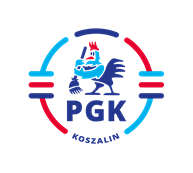 Koszalin, dnia 31.05.2023 r.Nr postępowania:   2023/BZP 00226262/01Nr referencyjny:    13/AP/2023Identyfikator postępowania: ocds-148610-3ffe8bd8-f872-11ed-b70f-ae2d9e28ec7bINFORMACJA Z OTWARCIA OFERTDotyczy: „Zadanie nr 2 -  Dostawa fabrycznie nowych 2 sztuk  kontenerów zamkniętych typu KP-40 
do zbierania odpadów”.zgodnie z art. 222 ust. 5 ustawy z dnia 11 września 2019r. Prawo zamówień publicznych (Dz.U. z 2022 r. poz. 1710 z późn. zm.) zamawiający przedkłada informację z otwarcia ofert.W dniu 31.05.2023 roku dokonano otwarcia ofert na przedmiotowe postępowanie. 
W niniejszym postępowaniu została złożona oferta przez Wykonawcę:„4M” M. Zięciak, J. Gałęska, P. Gałęski, R. Rabęda, Spółka Jawna, z siedzibą: ul. Gubińska 16, 
66-600 Krosno Odrzańskie1) Całkowite wynagrodzenie netto za 2 szt. kontenerów zamkniętych typu KP-40: 
66 800,00 zł netto (słownie: sześćdziesiąt sześć tysięcy osiemset złotych). 2) Całkowite wynagrodzenie brutto za 2 szt. kontenerów zamkniętych typu KP-40: 
82.164,00 zł brutto (słownie: osiemdziesiąt dwa tysiące sto sześćdziesiąt cztery złote). 3) Cena jednostkowa za 1 szt. kontenera zamkniętego typu KP-40: 
33.400,00 zł netto (słownie: trzydzieści trzy tysiące czterysta złotych). 4) Cena jednostkowa za 1 szt. kontenera zamkniętego typu KP-40: 
41.082,00 zł brutto (słownie: czterdzieści jeden tysięcy osiemdziesiąt dwa złote).								Zamawiający: